Rights Respecting Article 28: You have the right to a good quality education and to learn.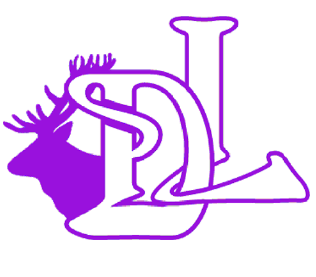 Behaviour Blueprint•	We are READY to learn –•	We arrive at school on time.•	We have the correct uniform and PE kit.•	We have our equipment ready.•	We show that we are listening and our minds are ready to try our very best.  (SHINE)           We follow the 8 secrets of success to support learning behaviours.      •	We are RESPECTFUL –•	 We listen when others speak and we respect the property of our friends and the school.•	 We respect that other people have different ideas, beliefs and backgrounds to our own.•	 We respect that people may look different and have different needs but we all feel the    same emotions.•	 We respect the law and the rules of school and society.•	 We are SAFE –•	 We move around school in a safe manner.•	 We follow instructions to keep ourselves safe.•	 We use equipment safely.•	 We stay safe online and make safe choices in our community.  